Lampiran 1Karakteristik RespondenLampiran 2Karakteristik RespondenBerdasarkan Jenis KelaminBersarkan UsiaBerdasarkan ProfesiLampiran 3Tabulasi tanggapan responden variabel brand image dan persepsi hargaTanggapan responden variabel kualitas pelayanan dan kepuasan konsumenLampiran 4KUISIONERResponden yang terhormat,	Penelitian ini dilakukan dalam rangka penyelesaian penelitian (skripsi) peneliti dengan judul “Pengaruh Brand Image Dan Persepsi Harga Terhadap Kepuasan Konsumen Melalui Kualitas Layanan pada Rene Kopi di Jalan Ketintang Surabaya.” Peneliti mengucapkan terima kasih banyak atas kesediaan Saudara/i yang telah berpartisipasi dalam pengisian kuesioner ini.IDENTITAS RESPONDEN1. Nama Responden	:………………………………………………………2. Jenis Kelamin :a. Laki – Laki					b. Perempuan3. Usia :a. < 16 Tahun					d. 36 Tahun – 45 Tahunb. 16 Tahun – 25 Tahun				e. >46 Tahunc. 26 Tahun – 35 Tahun 4. Profesi :a. PELAJAR / MAHASISWA			d. WIRASWASTA	b. PEGAWAI NEGRI 				e. LAIN – LAIN c. PEGAWAI SWASTA5. Penghasilan Per Bulan:a. < Rp 1.000.000					d. > Rp 5.000.000	b. Rp 1.000.000 – Rp 3.000.000 	c. Rp 3.000.000 – Rp 5.000.000Petunjuk pengisian :Berilah tanda centang ( √  ) sesuai dengan pilihan Anda pada kolom jawaban yang tersediapadakolomdibawahiniSangat Tidak Setuju (STS)	= Skor 1Tidak Setuju (TS)		= Skor 2Netral (N)			= Skor 3 Setuju (S)			= Skor 4Sangat Setuju (SS)		= Skor 5Lampiran 5 Perhitungan  hasil SPSSFrequency TableFrequency TableDescriptivesFrequency TableUJI VALIDITASCorrelationsUJI RELIABILITASScale: ALL VARIABLESReliabilityScale: ALL VARIABLESScale: ALL VARIABLESUJI NORMALITASUJI MULTIKOLINIERITASUJI HETEROSKEDASTISITASRegressionRegressionLampiran 6. Surat Permohonan Izin Penelitian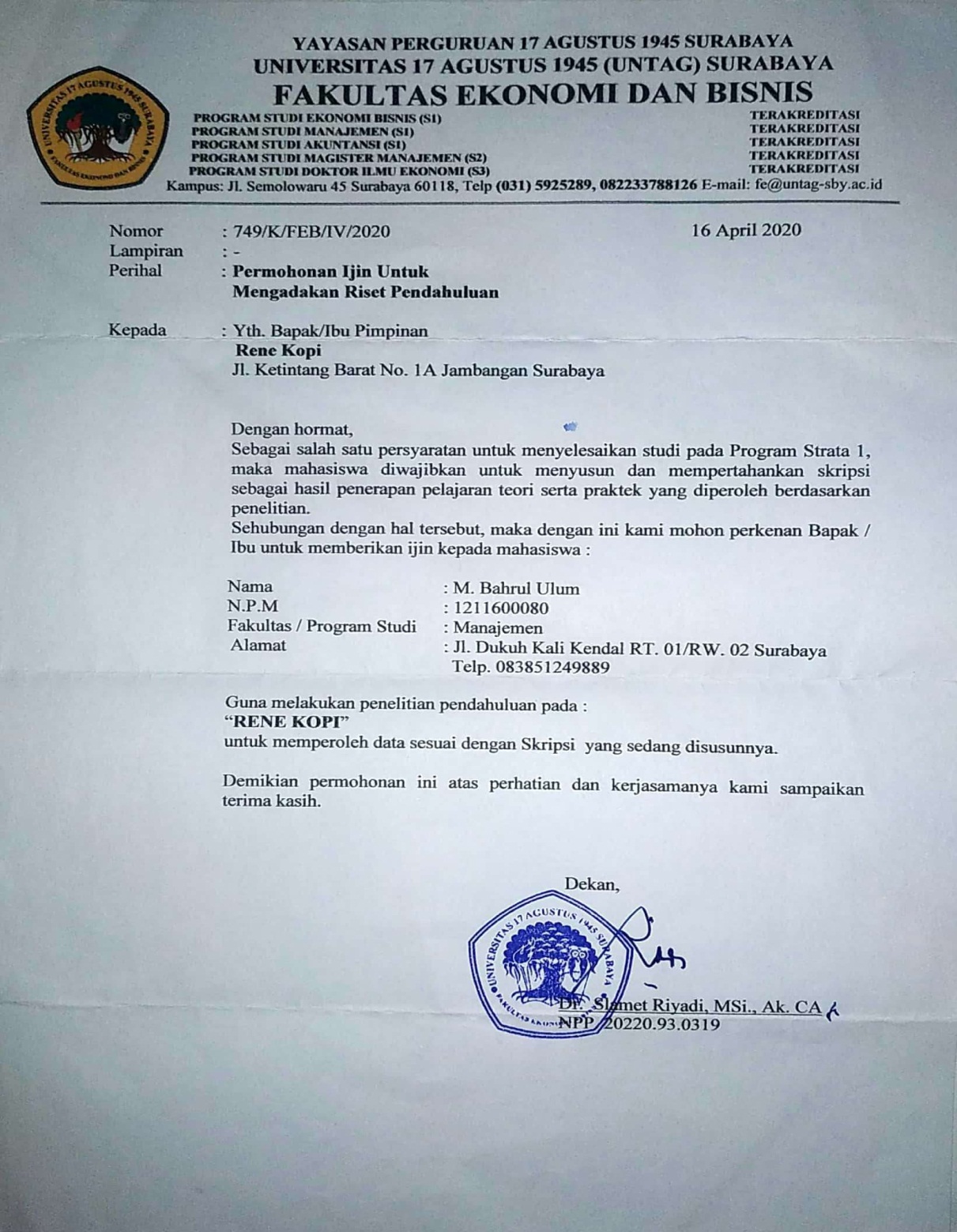 Lampiran 7. Surat Persetujuan Izin Penelitian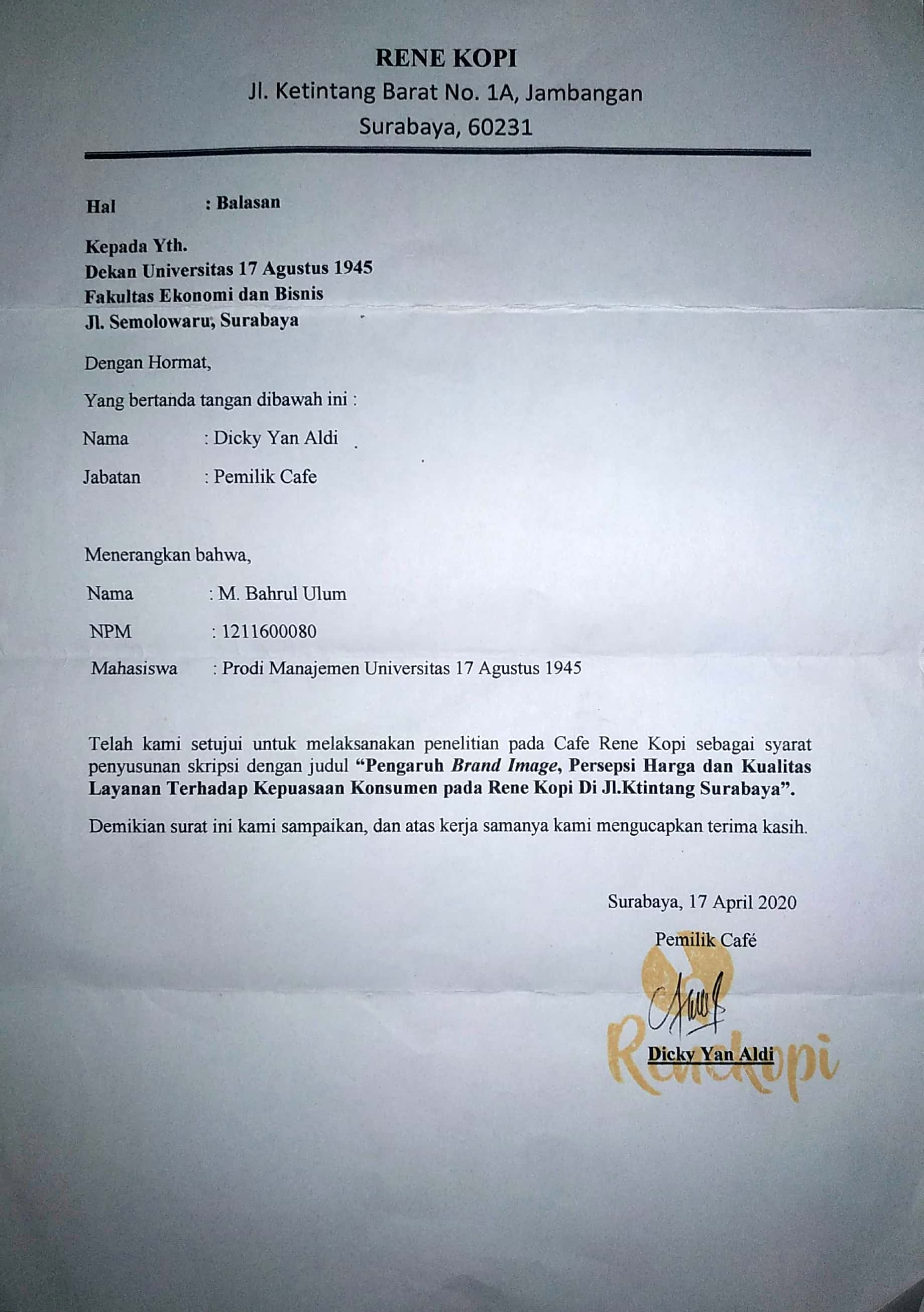 Lampiran 8. Kartu Bimbingan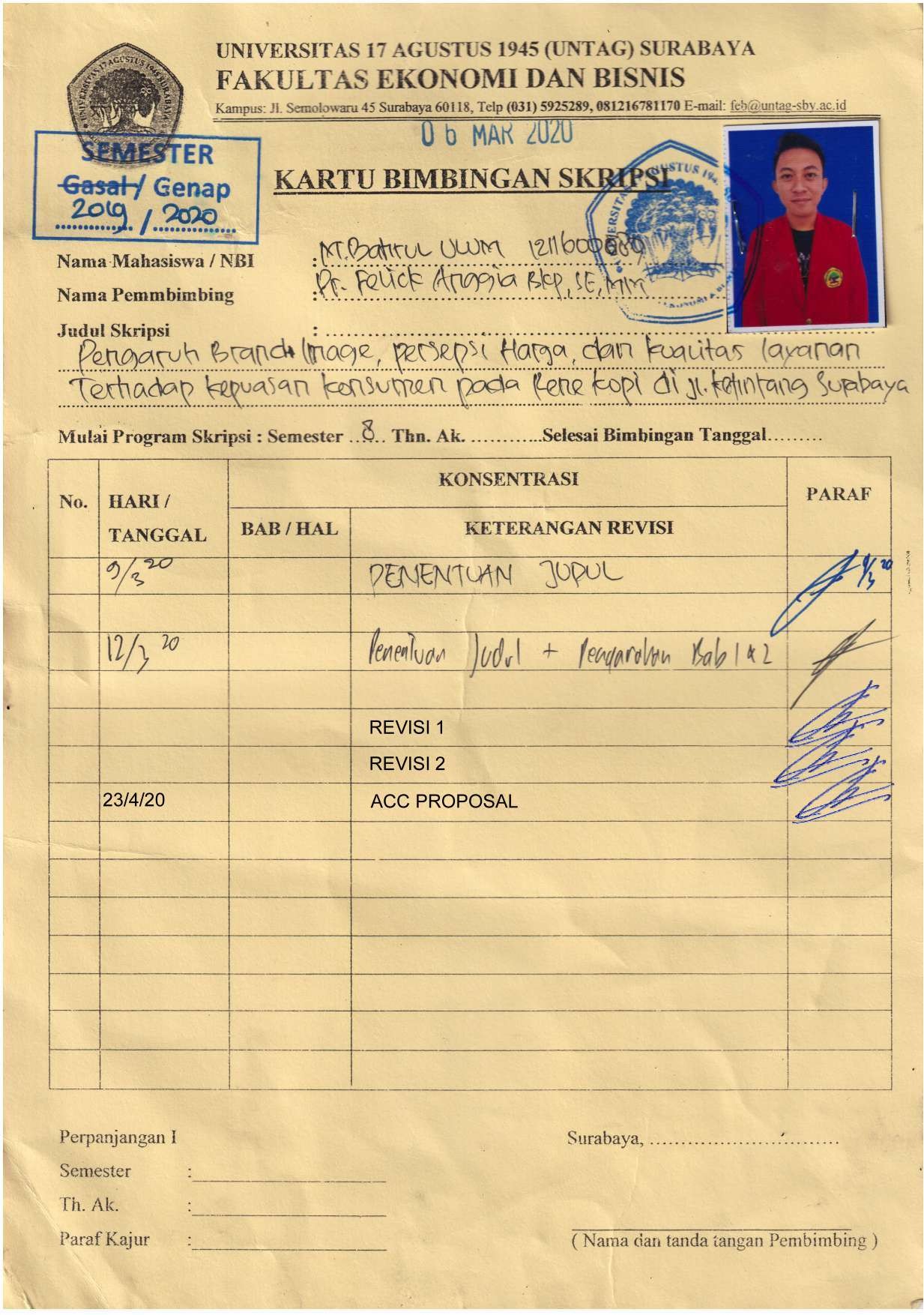 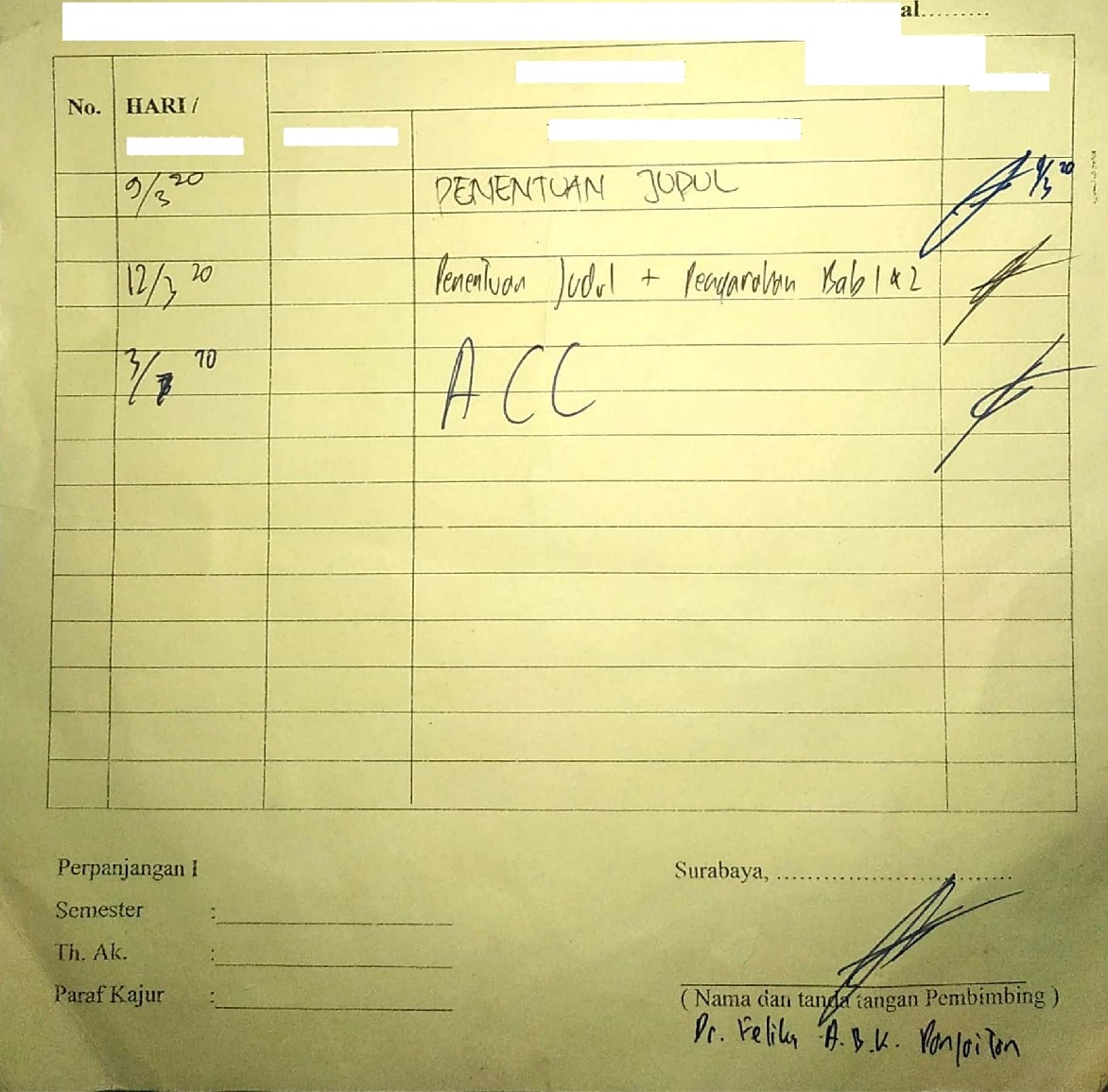 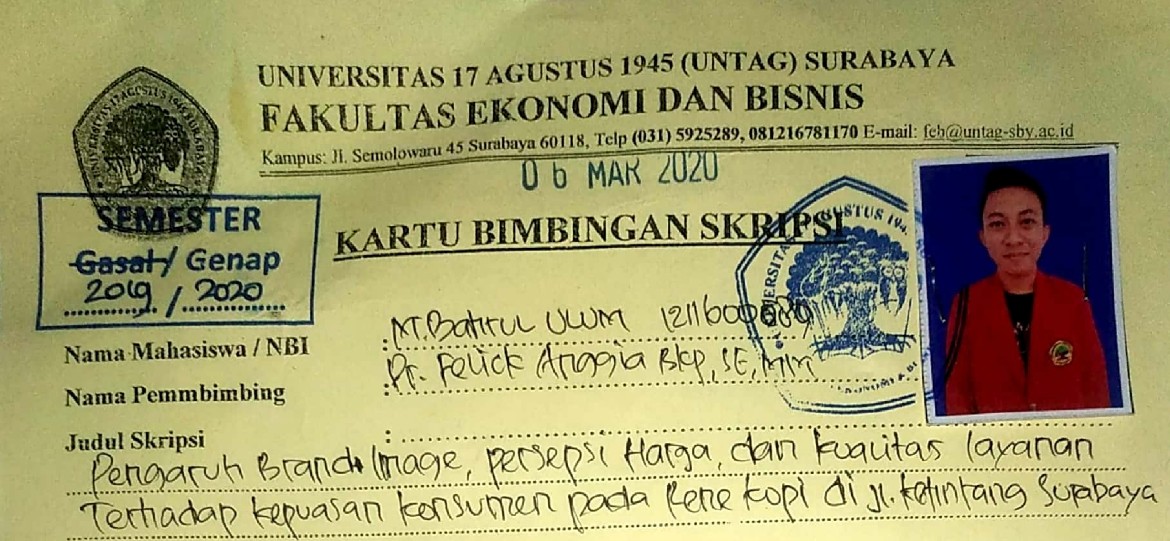 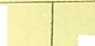 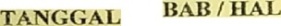 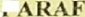 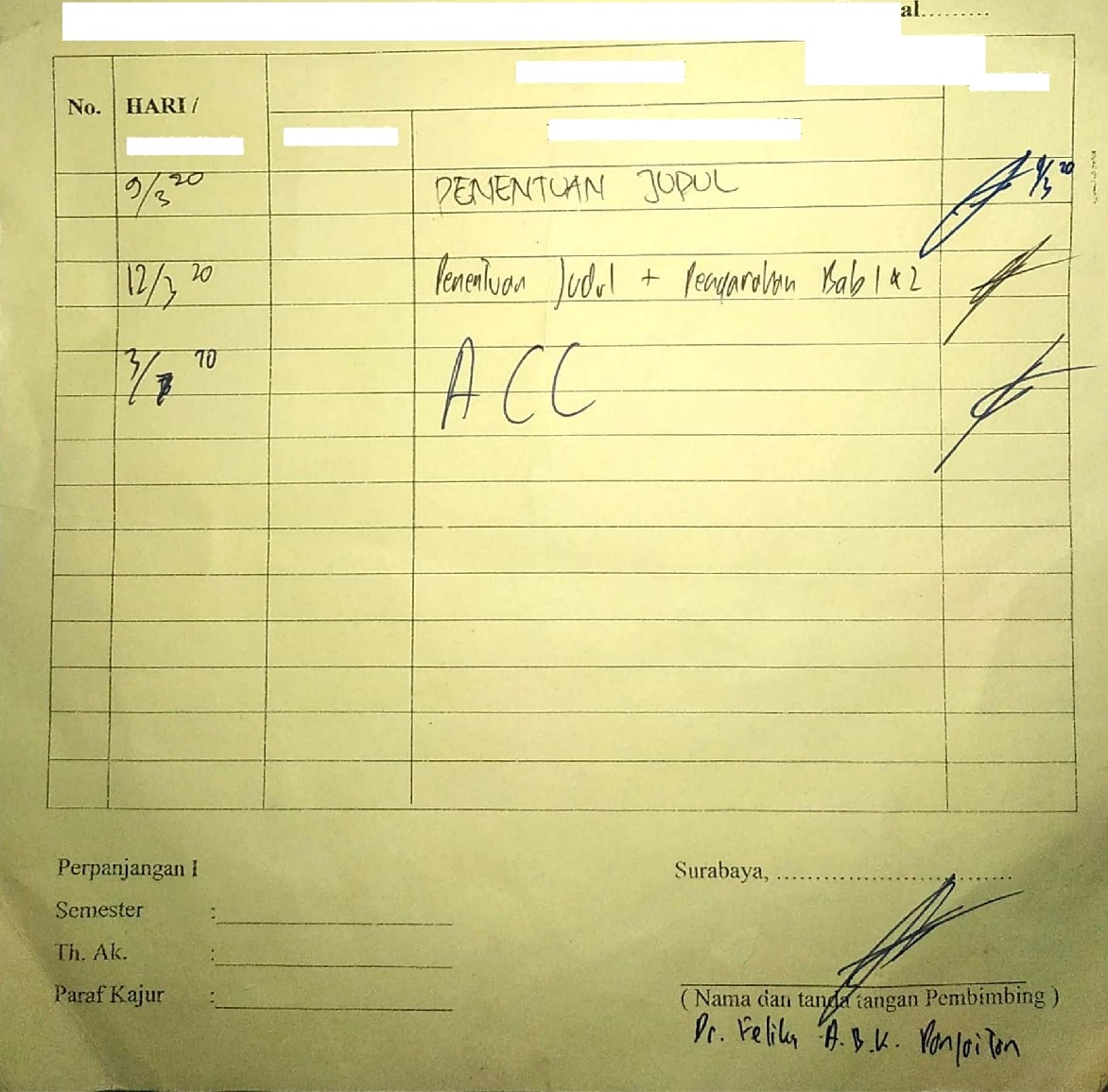 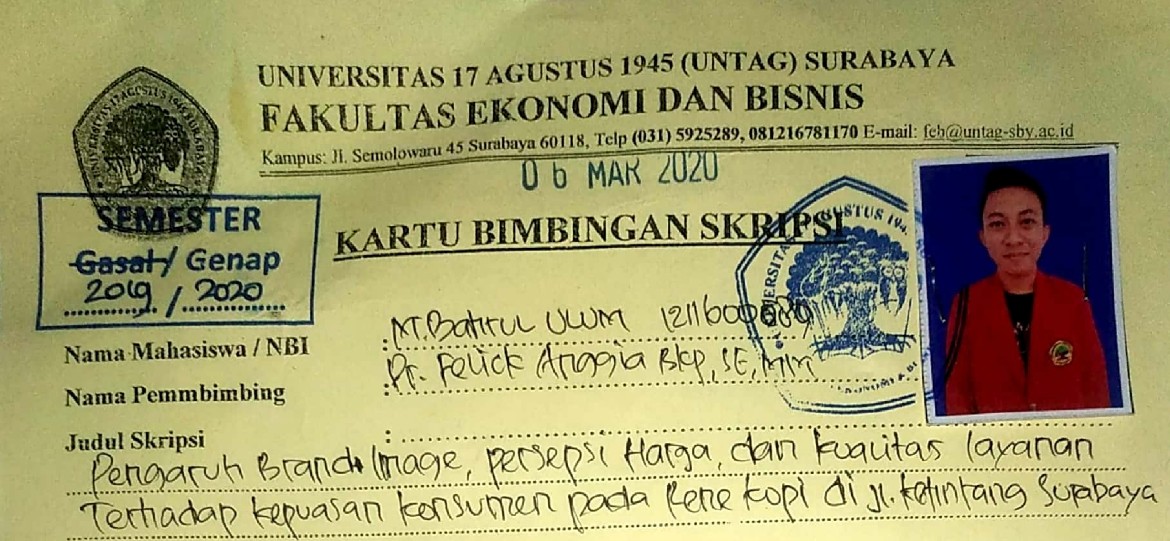 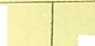 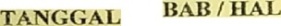 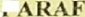 Lampiran 9. Hasil Turnitin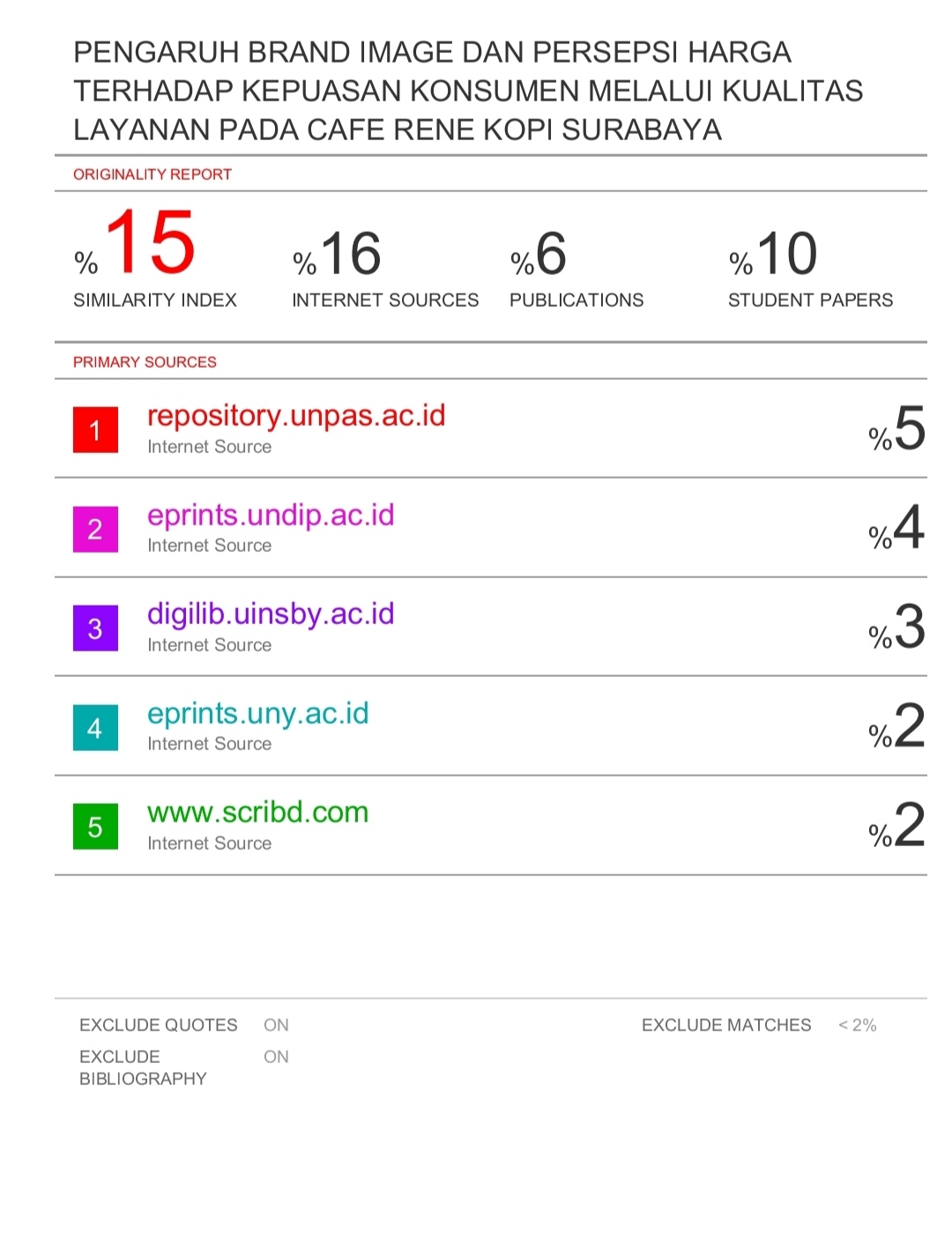 No. RespJenis KelaminUsiaProfesiPenghasilan Per bulan1Laki - Laki16 Tahun - 25 TahunPelajar / mahasiswaRp 1.000.000 - Rp 3.000.0002Laki - Laki16 Tahun - 25 TahunLain – lainRp 1.000.000 - Rp 3.000.0003Laki - Laki16 Tahun - 25 TahunPelajar / mahasiswa< Rp 1.000.0004Laki - Laki16 Tahun - 25 TahunWiraswastaRp 1.000.000 - Rp 3.000.0005Perempuan16 Tahun - 25 TahunPelajar / mahasiswa, Rp 1.000.000 - Rp 3.000.0006Laki - Laki16 Tahun - 25 TahunPelajar / mahasiswa< Rp 1.000.0007Laki - Laki16 Tahun - 25 TahunPelajar / mahasiswaRp 1.000.000 - Rp 3.000.000, 8Laki - Laki16 Tahun - 25 TahunPelajar / mahasiswa< Rp 1.000.0009Perempuan16 Tahun - 25 TahunPelajar / mahasiswa< Rp 1.000.00010Laki - Laki16 Tahun - 25 TahunPelajar / mahasiswaRp 1.000.000 - Rp 3.000.00011Laki - Laki16 Tahun - 25 TahunPegawai swastaRp 1.000.000 - Rp 3.000.00012Laki - Laki26 Tahun - 35 TahunWiraswastaRp 1.000.000 - Rp 3.000.00013Perempuan16 Tahun - 25 TahunPelajar / mahasiswa< Rp 1.000.00014Perempuan16 Tahun - 25 TahunWiraswastaRp 1.000.000 - Rp 3.000.00015Laki - Laki16 Tahun - 25 TahunPegawai negri> Rp 5.000.00016Laki - Laki36 Tahun - 45 TahunWiraswastaRp 3.000.000 - Rp 5.000.00017Laki - Laki16 Tahun - 25 TahunPegawai swastaRp 3.000.000 - Rp 5.000.00018Laki - Laki16 Tahun - 25 TahunWiraswastaRp 3.000.000 - Rp 5.000.00019Laki - Laki16 Tahun - 25 TahunWiraswastaRp 3.000.000 - Rp 5.000.00020Perempuan16 Tahun - 25 TahunPelajar / mahasiswa< Rp 1.000.00021Perempuan16 Tahun - 25 TahunPelajar / mahasiswaRp 1.000.000 - Rp 3.000.00022Laki - Laki16 Tahun - 25 TahunPegawai swastaRp 1.000.000 - Rp 3.000.00023Laki - Laki16 Tahun - 25 TahunLain – lainRp 1.000.000 - Rp 3.000.00024Laki - Laki16 Tahun - 25 TahunPegawai swastaRp 1.000.000 - Rp 3.000.00025Perempuan16 Tahun - 25 TahunLain - lain> Rp 5.000.00026Perempuan16 Tahun - 25 TahunPelajar / mahasiswa< Rp 1.000.00027Laki - Laki26 Tahun - 35 TahunPegawai swastaRp 1.000.000 - Rp 3.000.00028Perempuan16 Tahun - 25 TahunPegawai swastaRp 1.000.000 - Rp 3.000.00029Perempuan16 Tahun - 25 TahunPegawai swastaRp 1.000.000 - Rp 3.000.00030Perempuan16 Tahun - 25 TahunLain - lainRp 1.000.000 - Rp 3.000.00031Perempuan16 Tahun - 25 TahunPegawai swastaRp 3.000.000 - Rp 5.000.00032Perempuan16 Tahun - 25 TahunPelajar / mahasiswa< Rp 1.000.00033Laki - Laki16 Tahun - 25 TahunPelajar / mahasiswa< Rp 1.000.00034Laki - Laki26 Tahun - 35 TahunPegawai swastaRp 1.000.000 - Rp 3.000.00035Laki - Laki16 Tahun - 25 TahunPelajar / mahasiswa< Rp 1.000.00036Laki - Laki16 Tahun - 25 TahunWiraswastaRp 3.000.000 - Rp 5.000.00037Perempuan16 Tahun - 25 TahunPelajar / mahasiswa< Rp 1.000.00038Laki - Laki< 16 TahunPelajar / mahasiswa< Rp 1.000.00039Laki - Laki< 16 TahunPelajar / mahasiswa> Rp 5.000.00040Laki - Laki16 Tahun - 25 TahunPegawai swastaRp 3.000.000 - Rp 5.000.00041Laki - Laki16 Tahun - 25 TahunPelajar / mahasiswa< Rp 1.000.00042Perempuan16 Tahun - 25 TahunLain - lain< Rp 1.000.00043Perempuan16 Tahun - 25 TahunPelajar / mahasiswaRp 1.000.000 - Rp 3.000.00044Laki - Laki16 Tahun - 25 TahunPegawai swastaRp 1.000.000 - Rp 3.000.00045Perempuan16 Tahun - 25 TahunPelajar / mahasiswa< Rp 1.000.00046Perempuan16 Tahun - 25 TahunPelajar / mahasiswa< Rp 1.000.00047Perempuan16 Tahun - 25 TahunPelajar / mahasiswa< Rp 1.000.00048Laki - Laki16 Tahun - 25 TahunPelajar / mahasiswa< Rp 1.000.00049Perempuan16 Tahun - 25 TahunPegawai swastaRp 1.000.000 - Rp 3.000.00050Perempuan26 Tahun - 35 TahunPegawai swastaRp 3.000.000 - Rp 5.000.00051Perempuan16 Tahun - 25 TahunLain - lain< Rp 1.000.00052Perempuan16 Tahun - 25 TahunPelajar / mahasiswaRp 1.000.000 - Rp 3.000.00053Perempuan16 Tahun - 25 TahunPegawai swastaRp 1.000.000 - Rp 3.000.00054Laki - Laki16 Tahun - 25 TahunPegawai swastaRp 3.000.000 - Rp 5.000.00055Perempuan26 Tahun - 35 TahunPegawai swastaRp 3.000.000 - Rp 5.000.00056Laki - Laki26 Tahun - 35 TahunPegawai swastaRp 1.000.000 - Rp 3.000.00057Laki - Laki26 Tahun - 35 TahunLain - lain< Rp 1.000.00058Perempuan16 Tahun - 25 TahunWiraswastaRp 1.000.000 - Rp 3.000.00059Perempuan16 Tahun - 25 TahunPegawai swastaRp 3.000.000 - Rp 5.000.00060Laki - Laki16 Tahun - 25 TahunLain - lainRp 1.000.000 - Rp 3.000.00061Laki - Laki16 Tahun - 25 TahunPegawai negriRp 3.000.000 - Rp 5.000.00062Laki - Laki16 Tahun - 25 TahunPegawai swastaRp 1.000.000 - Rp 3.000.00063Laki - Laki16 Tahun - 25 TahunPegawai swastaRp 1.000.000 - Rp 3.000.00064Laki - Laki16 Tahun - 25 TahunPelajar / mahasiswa< Rp 1.000.00065Laki - Laki16 Tahun - 25 TahunPelajar / mahasiswa< Rp 1.000.00066Laki - Laki16 Tahun - 25 TahunPelajar / mahasiswa< Rp 1.000.00067Laki - Laki26 Tahun - 35 TahunPegawai swastaRp 1.000.000 - Rp 3.000.00068Laki - Laki16 Tahun - 25 TahunPegawai swastaRp 1.000.000 - Rp 3.000.00069Laki - Laki26 Tahun - 35 TahunPegawai swastaRp 3.000.000 - Rp 5.000.00070Laki - Laki16 Tahun - 25 TahunPegawai swastaRp 1.000.000 - Rp 3.000.00071Laki - Laki26 Tahun - 35 TahunPegawai swastaRp 3.000.000 - Rp 5.000.00072Laki - Laki16 Tahun - 25 TahunPegawai swasta< Rp 1.000.00073Perempuan26 Tahun - 35 TahunPegawai negriRp 3.000.000 - Rp 5.000.00074Perempuan26 Tahun - 35 TahunPegawai swastaRp 1.000.000 - Rp 3.000.00075Perempuan16 Tahun - 25 TahunPelajar / mahasiswa< Rp 1.000.00076Laki - Laki26 Tahun - 35 TahunLain - lainRp 1.000.000 - Rp 3.000.00077Laki - Laki16 Tahun - 25 TahunPelajar / mahasiswaRp 3.000.000 - Rp 5.000.00078Perempuan16 Tahun - 25 TahunPegawai swastaRp 1.000.000 - Rp 3.000.00079Laki - Laki16 Tahun - 25 TahunPelajar / mahasiswa< Rp 1.000.00080Perempuan16 Tahun - 25 TahunPelajar / mahasiswa< Rp 1.000.00081Perempuan16 Tahun - 25 TahunPelajar / mahasiswa< Rp 1.000.00082Laki - Laki16 Tahun - 25 TahunPelajar / mahasiswa< Rp 1.000.00083Laki - Laki16 Tahun - 25 TahunLain - lainRp 1.000.000 - Rp 3.000.00084Laki - Laki16 Tahun - 25 TahunWiraswasta< Rp 1.000.00085Perempuan16 Tahun - 25 TahunPegawai swastaRp 3.000.000 - Rp 5.000.00086Laki - Laki16 Tahun - 25 TahunLain - lain> Rp 5.000.00087Perempuan16 Tahun - 25 TahunPegawai swastaRp 3.000.000 - Rp 5.000.00088Perempuan16 Tahun - 25 TahunPelajar / mahasiswaRp 1.000.000 - Rp 3.000.00089Laki - Laki16 Tahun - 25 TahunPegawai swastaRp 1.000.000 - Rp 3.000.00090Perempuan16 Tahun - 25 TahunWiraswastaRp 1.000.000 - Rp 3.000.00091Perempuan16 Tahun - 25 TahunPegawai swastaRp 1.000.000 - Rp 3.000.00092Perempuan26 Tahun - 35 TahunPegawai swastaRp 3.000.000 - Rp 5.000.00093Perempuan26 Tahun - 35 TahunPegawai swastaRp 1.000.000 - Rp 3.000.00094Perempuan16 Tahun - 25 TahunPegawai swastaRp 3.000.000 - Rp 5.000.00095Perempuan16 Tahun - 25 TahunPelajar / mahasiswaRp 1.000.000 - Rp 3.000.00096Laki - Laki26 Tahun - 35 TahunPegawai swastaRp 3.000.000 - Rp 5.000.00097Perempuan16 Tahun - 25 TahunLain - lainRp 1.000.000 - Rp 3.000.00098Laki - Laki26 Tahun - 35 TahunPegawai swastaRp 1.000.000 - Rp 3.000.00099Perempuan16 Tahun - 25 TahunPegawai swastaRp 3.000.000 - Rp 5.000.000100Laki - Laki26 Tahun - 35 TahunPegawai negri> Rp 5.000.000Jenis kelaminSampelPresentase (%)Laki-laki 5656%Perempuan4444%Jumlah100100%Usia SampelPresentase (%)< 16 tahun22%16 Tahun - 25 Tahun7979%26 Tahun - 35 Tahun66%36 Tahun - 45 Tahun22%Jumlah100100%Profesi SampelPresentase (%)Pelajar/ Mahasiswa3636%PNS44%Swasta3838%Wiraswasta1010%Lain-lain1212%Jumlah100100%no. RespX1.1X1.2X1.3X1.4TOTAL X1X2.1X2.2X2.3X2.4TOTAL X215555205555202555520555520355552055441844344153443145544417454417633431344441674322114443158443516543416944441644451710241291214811444416344415125555205555201345531745441714544518334414154534165344161644441655552017345315345315185434165434161954341654341620332311453315214554183444152255552055552023333312434314244444164444162555552055552026544518544518274444164444162843431444441629444416444416305555205455193155441845441732444416444416334344154444163444321343341435444315444416364455184344153744441644441638545519555520395555205555204033331233331241554418554519421111411226434444164455184443431444441645555520555520464555194444164733321133441448544518444416494455184444165044441644441651444416443314524432133344145333341344431554443314544316554444165555205654541854541857534517445518585445185555205944441644441660543315555520614444164444166233331244441663444416554418644444164444166554441755552066433313444416674444164444166855552055552069444416444416705433154545187144441654541872444416444416734444164444167454441755451975444416555520765555205555207755451944541778455418545519794433143343138044441644441681544417444416825555205555208344441644441684444416444416854444164444168655552055552087444416444416884444164444168943341433331290444416444416914444164444169244441644441693444416545418944444164444169544441655552096444416444416974444164444169844441644441699444416555520100444416444416no. RespZ.1Z.2Z.3Z.4Z.5TOTAL ZY.1Y.2Y.3Y.4Y.5TOTAL Y15555525555552525555525555552532344316442552044444420443441954544421444442064444420443441972252415214431484453420434542094444420444542110411311011211611343441844444201255555255555525133435520453452114544552325554211553444205444421163333315444442017345341934543191854345214345521195434521434552120322551733453182154344204433418225555525555552523443331744444202444444204444420255555525555552526554552455434212744444204444420284334418343441829444442044444203044444205444421313455421454442132444442044444203344354204444521344444420433441835443441944334183644355214554523373344317443431838555352355353213955555255555525403333315333331541554552455455244211111522211843555552555334204444444204444420455555525555552546444442045454224732324143323314485445422445442149553452255545245044445214445522515544422453341952444442044344195344555234524520544445522432331555554452344445215654455234545422575544523454542258445452244444205955555255544422605555525444442061444442044444206255555254444420634455523454542264444442044444206555555255555525665555525544442167554442244545226855555255555525694444420444442070454542245454227154545235454523725555525555552573444442044444207454454225544422755555525555552576555552555555257754544225535422784444420444442079444442045344208044444204444420814444420444442082555552555555258344444204444420844444420444442085444442044444208655555255555525874444420444442088444442044444208933333153333315904444420444442091444442044444209244444204544421935454523545452394555552544444209544444205555525964444420444442097444442044444209844444204444420995555525555552510044444204444420NONOPERNYATAAN12345NONOPERNYATAANSTSTSNSSSBRAND IMAGE (X1)BRAND IMAGE (X1)BRAND IMAGE (X1)BRAND IMAGE (X1)BRAND IMAGE (X1)BRAND IMAGE (X1)BRAND IMAGE (X1)BRAND IMAGE (X1)1Recognition (pengakuan)Rene Kopi memiliki nama baik sebagai cafe yang menjual berbagai jenis kopiRecognition (pengakuan)Rene Kopi memiliki nama baik sebagai cafe yang menjual berbagai jenis kopi2Reputation (reputasi)Rene Kopi memiliki tingkat reputasi atau status yang cukup tinggi dalam menjual produk kopi Reputation (reputasi)Rene Kopi memiliki tingkat reputasi atau status yang cukup tinggi dalam menjual produk kopi 3Affinity (afinitas)Rene Kopi memiliki persepsi kualitas produk kopi yang tinggi akan memiliki reputasi yang baikAffinity (afinitas)Rene Kopi memiliki persepsi kualitas produk kopi yang tinggi akan memiliki reputasi yang baik4Domain Rene Kopi adalah merek yang disebutkan ketika ditanyai tentang produk kopi Domain Rene Kopi adalah merek yang disebutkan ketika ditanyai tentang produk kopi NONOPERNYATAAN12345NONOPERNYATAANSTSTSNSSSPERSEPSI HARGA (X2)PERSEPSI HARGA (X2)PERSEPSI HARGA (X2)PERSEPSI HARGA (X2)PERSEPSI HARGA (X2)PERSEPSI HARGA (X2)PERSEPSI HARGA (X2)PERSEPSI HARGA (X2)1Harga produk Rene Kopi sangat dapat dijangkauHarga produk Rene Kopi sangat dapat dijangkau2Harga produk Rene Kopi memiliki daya saing dengan produk kopi sejenisHarga produk Rene Kopi memiliki daya saing dengan produk kopi sejenis3Harga produk Rene Kopi sesuai dengan kualitas kopi yang disajikanHarga produk Rene Kopi sesuai dengan kualitas kopi yang disajikan4Harga produk Rene Kopi sesuai dengan manfaat yang diberikanHarga produk Rene Kopi sesuai dengan manfaat yang diberikanNONOPERNYATAAN12345NONOPERNYATAANSTSTSNSSSKUALITAS LAYANAN (Z)KUALITAS LAYANAN (Z)KUALITAS LAYANAN (Z)KUALITAS LAYANAN (Z)KUALITAS LAYANAN (Z)KUALITAS LAYANAN (Z)KUALITAS LAYANAN (Z)KUALITAS LAYANAN (Z)1Tangibles Cafe Rene Kopi memiliki tempat yang nyamanTangibles Cafe Rene Kopi memiliki tempat yang nyaman2ReliabilityKaryawan Rene Kopi memiliki kemampuan dalam mengolah menu makanan dan minuman yang disajikanReliabilityKaryawan Rene Kopi memiliki kemampuan dalam mengolah menu makanan dan minuman yang disajikan3Responsivenesskonsumen tidak terlalu lama menerima menu yang dipesanResponsivenesskonsumen tidak terlalu lama menerima menu yang dipesan4Assurance Karyawan Rene Kopi selalu bersikap sopan dan sabar kepada pelangganAssurance Karyawan Rene Kopi selalu bersikap sopan dan sabar kepada pelanggan5Empathy Karyawan Rene Kopi memiliki kesungguhan dalam merespon permintaan pelangganEmpathy Karyawan Rene Kopi memiliki kesungguhan dalam merespon permintaan pelangganNONOPERNYATAAN12345NONOPERNYATAANSTSTSNSSSKEPUASAN KONSUMEN (Y)KEPUASAN KONSUMEN (Y)KEPUASAN KONSUMEN (Y)KEPUASAN KONSUMEN (Y)KEPUASAN KONSUMEN (Y)KEPUASAN KONSUMEN (Y)KEPUASAN KONSUMEN (Y)KEPUASAN KONSUMEN (Y)1Kualitas kopi yang disajikan sudah sesuai dengan harapan konsumenKualitas kopi yang disajikan sudah sesuai dengan harapan konsumen2Kualitas pelayanan yang diberikan kepada konsumen sudah baikKualitas pelayanan yang diberikan kepada konsumen sudah baik3Konsumen merasa bangga bila mengkonsumsi  produk kopi dari Rene KopiKonsumen merasa bangga bila mengkonsumsi  produk kopi dari Rene Kopi4Harga kopi yang ditawarkan relatif murah sesuai kualitas produk Harga kopi yang ditawarkan relatif murah sesuai kualitas produk 5Konsumen tidak perlu mengeluarkan biaya tambahan atau membuang waktu untuk mendapatkan produk yang diinginkan Konsumen tidak perlu mengeluarkan biaya tambahan atau membuang waktu untuk mendapatkan produk yang diinginkan X1.1X1.1X1.1X1.1X1.1X1.1FrequencyPercentValid PercentCumulative PercentValid111,01,01,0Valid211,01,02,0Valid388,08,010,0Valid45959,059,069,0Valid53131,031,0100,0ValidTotal100100,0100,0X1.2X1.2X1.2X1.2X1.2X1.2FrequencyPercentValid PercentCumulative PercentValid111,01,01,0Valid31515,015,016,0Valid46363,063,079,0Valid52121,021,0100,0ValidTotal100100,0100,0X1.3X1.3X1.3X1.3X1.3X1.3FrequencyPercentValid PercentCumulative PercentValid122,02,02,0Valid222,02,04,0Valid31717,017,021,0Valid45757,057,078,0Valid52222,022,0100,0ValidTotal100100,0100,0X1.4X1.4X1.4X1.4X1.4X1.4FrequencyPercentValid PercentCumulative PercentValid111,01,01,0Valid255,05,06,0Valid31515,015,021,0Valid45555,055,076,0Valid52424,024,0100,0ValidTotal100100,0100,0X2.1X2.1X2.1X2.1X2.1X2.1FrequencyPercentValid PercentCumulative PercentValid122,02,02,0Valid31010,010,012,0Valid45353,053,065,0Valid53535,035,0100,0ValidTotal100100,0100,0X2.2X2.2X2.2X2.2X2.2X2.2FrequencyPercentValid PercentCumulative PercentValid111,01,01,0Valid211,01,02,0Valid31010,010,012,0Valid45959,059,071,0Valid52929,029,0100,0ValidTotal100100,0100,0X2.3X2.3X2.3X2.3X2.3X2.3FrequencyPercentValid PercentCumulative PercentValid111,01,01,0Valid211,01,02,0Valid388,08,010,0Valid46161,061,071,0Valid52929,029,0100,0ValidTotal100100,0100,0X2.4X2.4X2.4X2.4X2.4X2.4FrequencyPercentValid PercentCumulative PercentValid211,01,01,0Valid31111,011,012,0Valid45959,059,071,0Valid52929,029,0100,0ValidTotal100100,0100,0Z.1Z.1Z.1Z.1Z.1Z.1FrequencyPercentValid PercentCumulative PercentValid111,01,01,0Valid222,02,03,0Valid31010,010,013,0Valid44747,047,060,0Valid54040,040,0100,0ValidTotal100100,0100,0Z.2Z.2Z.2Z.2Z.2Z.2FrequencyPercentValid PercentCumulative PercentValid122,02,02,0Valid233,03,05,0Valid377,07,012,0Valid45757,057,069,0Valid53131,031,0100,0ValidTotal100100,0100,0Z.3Z.3Z.3Z.3Z.3Z.3FrequencyPercentValid PercentCumulative PercentValid122,02,02,0Valid211,01,03,0Valid31515,015,018,0Valid45050,050,068,0Valid53232,032,0100,0ValidTotal100100,0100,0Z.4Z.4Z.4Z.4Z.4Z.4FrequencyPercentValid PercentCumulative PercentValid111,01,01,0Valid222,02,03,0Valid388,08,011,0Valid45353,053,064,0Valid53636,036,0100,0ValidTotal100100,0100,0Z.5Z.5Z.5Z.5Z.5Z.5FrequencyPercentValid PercentCumulative PercentValid122,02,02,0Valid366,06,08,0Valid45151,051,059,0Valid54141,041,0100,0ValidTotal100100,0100,0Y.1Y.1Y.1Y.1Y.1Y.1FrequencyPercentValid PercentCumulative PercentValid111,01,01,0Valid233,03,04,0Valid366,06,010,0Valid46161,061,071,0Valid52929,029,0100,0ValidTotal100100,0100,0Y.2Y.2Y.2Y.2Y.2Y.2FrequencyPercentValid PercentCumulative PercentValid122,02,02,0Valid211,01,03,0Valid399,09,012,0Valid45151,051,063,0Valid53737,037,0100,0ValidTotal100100,0100,0Y.3Y.3Y.3Y.3Y.3Y.3FrequencyPercentValid PercentCumulative PercentValid266,06,06,0Valid31616,016,022,0Valid45454,054,076,0Valid52424,024,0100,0ValidTotal100100,0100,0Y.4Y.4Y.4Y.4Y.4Y.4FrequencyPercentValid PercentCumulative PercentValid122,02,02,0Valid399,09,011,0Valid45757,057,068,0Valid53232,032,0100,0ValidTotal100100,0100,0Y.5Y.5Y.5Y.5Y.5Y.5FrequencyPercentValid PercentCumulative PercentValid122,02,02,0Valid399,09,011,0Valid45959,059,070,0Valid53030,030,0100,0ValidTotal100100,0100,0CorrelationsCorrelationsCorrelationsCorrelationsCorrelationsCorrelationsCorrelationsCorrelationsX1.1X1.2X1.3X1.4BRAND IMAGEX1.1Pearson Correlation1,651**,586**,691**,840**X1.1Sig. (2-tailed),000,000,000,000X1.1N100100100100100X1.2Pearson Correlation,651**1,670**,618**,839**X1.2Sig. (2-tailed),000,000,000,000X1.2N100100100100100X1.3Pearson Correlation,586**,670**1,736**,876**X1.3Sig. (2-tailed),000,000,000,000X1.3N100100100100100X1.4Pearson Correlation,691**,618**,736**1,893**X1.4Sig. (2-tailed),000,000,000,000X1.4N100100100100100BRAND IMAGEPearson Correlation,840**,839**,876**,893**1BRAND IMAGESig. (2-tailed),000,000,000,000BRAND IMAGEN100100100100100**. Correlation is significant at the 0.01 level (2-tailed).**. Correlation is significant at the 0.01 level (2-tailed).**. Correlation is significant at the 0.01 level (2-tailed).**. Correlation is significant at the 0.01 level (2-tailed).**. Correlation is significant at the 0.01 level (2-tailed).**. Correlation is significant at the 0.01 level (2-tailed).**. Correlation is significant at the 0.01 level (2-tailed).**. Correlation is significant at the 0.01 level (2-tailed).CorrelationsCorrelationsCorrelationsCorrelationsCorrelationsCorrelationsCorrelationsCorrelationsCorrelationsCorrelationsCorrelationsCorrelationsCorrelationsCorrelationsX2.1X2.2X2.2X2.3X2.3X2.4X2.4PERSEPSI HARGAPERSEPSI HARGAPERSEPSI HARGAX2.1Pearson CorrelationPearson Correlation1,758**,758**,659**,659**,644**,644**,892**,892**,892**X2.1Sig. (2-tailed)Sig. (2-tailed),000,000,000,000,000,000,000,000,000X2.1NN100100100100100100100100100100X2.2Pearson CorrelationPearson Correlation,758**11,652**,652**,654**,654**,886**,886**,886**X2.2Sig. (2-tailed)Sig. (2-tailed),000,000,000,000,000,000,000,000X2.2NN100100100100100100100100100100X2.3Pearson CorrelationPearson Correlation,659**,652**,652**11,641**,641**,849**,849**,849**X2.3Sig. (2-tailed)Sig. (2-tailed),000,000,000,000,000,000,000,000X2.3NN100100100100100100100100100100X2.4Pearson CorrelationPearson Correlation,644**,654**,654**,641**,641**11,838**,838**,838**X2.4Sig. (2-tailed)Sig. (2-tailed),000,000,000,000,000,000,000,000X2.4NN100100100100100100100100100100PERSEPSI HARGAPearson CorrelationPearson Correlation,892**,886**,886**,849**,849**,838**,838**111PERSEPSI HARGASig. (2-tailed)Sig. (2-tailed),000,000,000,000,000,000,000PERSEPSI HARGANN100100100100100100100100100100**. Correlation is significant at the 0.01 level (2-tailed).**. Correlation is significant at the 0.01 level (2-tailed).**. Correlation is significant at the 0.01 level (2-tailed).**. Correlation is significant at the 0.01 level (2-tailed).**. Correlation is significant at the 0.01 level (2-tailed).**. Correlation is significant at the 0.01 level (2-tailed).**. Correlation is significant at the 0.01 level (2-tailed).**. Correlation is significant at the 0.01 level (2-tailed).**. Correlation is significant at the 0.01 level (2-tailed).**. Correlation is significant at the 0.01 level (2-tailed).**. Correlation is significant at the 0.01 level (2-tailed).**. Correlation is significant at the 0.01 level (2-tailed).**. Correlation is significant at the 0.01 level (2-tailed).**. Correlation is significant at the 0.01 level (2-tailed).CorrelationsCorrelationsCorrelationsCorrelationsCorrelationsCorrelationsCorrelationsCorrelationsCorrelationsCorrelationsCorrelationsCorrelationsCorrelationsCorrelationsCorrelationsZ.1Z.1Z.2Z.2Z.3Z.3Z.4Z.4Z.5KUALITAS PELAYANANKUALITAS PELAYANANKUALITAS PELAYANANZ.1Z.1Pearson Correlation11,753**,753**,492**,492**,629**,629**,666**,836**,836**,836**Z.1Z.1Sig. (2-tailed),000,000,000,000,000,000,000,000,000,000Z.1Z.1N100100100100100100100100100100100100Z.2Z.2Pearson Correlation,753**,753**11,682**,682**,676**,676**,725**,909**,909**,909**Z.2Z.2Sig. (2-tailed),000,000,000,000,000,000,000,000,000,000Z.2Z.2N100100100100100100100100100100100100Z.3Z.3Pearson Correlation,492**,492**,682**,682**11,485**,485**,634**,785**,785**,785**Z.3Z.3Sig. (2-tailed),000,000,000,000,000,000,000,000,000,000Z.3Z.3N100100100100100100100100100100100100Z.4Z.4Pearson Correlation,629**,629**,676**,676**,485**,485**11,705**,821**,821**,821**Z.4Z.4Sig. (2-tailed),000,000,000,000,000,000,000,000,000,000Z.4Z.4N100100100100100100100100100100100100Z.5Z.5Pearson Correlation,666**,666**,725**,725**,634**,634**,705**,705**1,878**,878**,878**Z.5Z.5Sig. (2-tailed),000,000,000,000,000,000,000,000,000,000,000Z.5Z.5N100100100100100100100100100100100100KUALITAS PELAYANANKUALITAS PELAYANANPearson Correlation,836**,836**,909**,909**,785**,785**,821**,821**,878**111KUALITAS PELAYANANKUALITAS PELAYANANSig. (2-tailed),000,000,000,000,000,000,000,000,000KUALITAS PELAYANANKUALITAS PELAYANANN100100100100100100100100100100100100**. Correlation is significant at the 0.01 level (2-tailed).**. Correlation is significant at the 0.01 level (2-tailed).**. Correlation is significant at the 0.01 level (2-tailed).**. Correlation is significant at the 0.01 level (2-tailed).**. Correlation is significant at the 0.01 level (2-tailed).**. Correlation is significant at the 0.01 level (2-tailed).**. Correlation is significant at the 0.01 level (2-tailed).**. Correlation is significant at the 0.01 level (2-tailed).**. Correlation is significant at the 0.01 level (2-tailed).**. Correlation is significant at the 0.01 level (2-tailed).**. Correlation is significant at the 0.01 level (2-tailed).**. Correlation is significant at the 0.01 level (2-tailed).**. Correlation is significant at the 0.01 level (2-tailed).**. Correlation is significant at the 0.01 level (2-tailed).**. Correlation is significant at the 0.01 level (2-tailed).CorrelationsCorrelationsCorrelationsCorrelationsCorrelationsCorrelationsCorrelationsCorrelationsY.1Y.2Y.3Y.4Y.5KEPUASAN KONSUMENY.1Pearson Correlation1,718**,486**,538**,715**,835**Y.1Sig. (2-tailed),000,000,000,000,000Y.1N100100100100100100Y.2Pearson Correlation,718**1,451**,561**,642**,820**Y.2Sig. (2-tailed),000,000,000,000,000Y.2N100100100100100100Y.3Pearson Correlation,486**,451**1,596**,602**,765**Y.3Sig. (2-tailed),000,000,000,000,000Y.3N100100100100100100Y.4Pearson Correlation,538**,561**,596**1,694**,820**Y.4Sig. (2-tailed),000,000,000,000,000Y.4N100100100100100100Y.5Pearson Correlation,715**,642**,602**,694**1,883**Y.5Sig. (2-tailed),000,000,000,000,000Y.5N100100100100100100KEPUASAN KONSUMENPearson Correlation,835**,820**,765**,820**,883**1KEPUASAN KONSUMENSig. (2-tailed),000,000,000,000,000KEPUASAN KONSUMENN100100100100100100**. Correlation is significant at the 0.01 level (2-tailed).**. Correlation is significant at the 0.01 level (2-tailed).**. Correlation is significant at the 0.01 level (2-tailed).**. Correlation is significant at the 0.01 level (2-tailed).**. Correlation is significant at the 0.01 level (2-tailed).**. Correlation is significant at the 0.01 level (2-tailed).**. Correlation is significant at the 0.01 level (2-tailed).**. Correlation is significant at the 0.01 level (2-tailed).Case Processing SummaryCase Processing SummaryCase Processing SummaryCase Processing SummaryN%CasesValid100100,0CasesExcludeda0,0CasesTotal100100,0a. Listwise deletion based on all variables in the procedure.a. Listwise deletion based on all variables in the procedure.a. Listwise deletion based on all variables in the procedure.a. Listwise deletion based on all variables in the procedure.Reliability StatisticsReliability StatisticsCronbach's AlphaN of Items,8834Reliability StatisticsReliability StatisticsCronbach's AlphaN of Items,8894Case Processing SummaryCase Processing SummaryCase Processing SummaryCase Processing SummaryN%CasesValid100100,0CasesExcludeda0,0CasesTotal100100,0a. Listwise deletion based on all variables in the procedure.a. Listwise deletion based on all variables in the procedure.a. Listwise deletion based on all variables in the procedure.a. Listwise deletion based on all variables in the procedure.Reliability StatisticsReliability StatisticsCronbach's AlphaN of Items,9005Case Processing SummaryCase Processing SummaryCase Processing SummaryCase Processing SummaryN%CasesValid100100,0CasesExcludeda0,0CasesTotal100100,0a. Listwise deletion based on all variables in the procedure.a. Listwise deletion based on all variables in the procedure.a. Listwise deletion based on all variables in the procedure.a. Listwise deletion based on all variables in the procedure.Reliability StatisticsReliability StatisticsCronbach's AlphaN of Items,8815Descriptive StatisticsDescriptive StatisticsDescriptive StatisticsDescriptive StatisticsDescriptive StatisticsDescriptive StatisticsNMeanStd. DeviationMinimumMaximumBRAND IMAGE10016,122,603420PERSEPSI HARGA10016,652,451620KUALITAS PELAYANAN10020,943,342525KEPUASAN KONSUMEN10020,623,165625One-Sample Kolmogorov-Smirnov TestOne-Sample Kolmogorov-Smirnov TestOne-Sample Kolmogorov-Smirnov TestOne-Sample Kolmogorov-Smirnov TestOne-Sample Kolmogorov-Smirnov TestOne-Sample Kolmogorov-Smirnov TestBRAND IMAGEPERSEPSI HARGAKUALITAS PELAYANANKEPUASAN KONSUMENNN100100100100Normal Parametersa,bMean16,1216,6520,9420,62Normal Parametersa,bStd. Deviation2,6032,4513,3423,165Most Extreme DifferencesAbsolute,242,225,239,242Most Extreme DifferencesPositive,188,225,141,142Most Extreme DifferencesNegative-,242-,205-,239-,242Test StatisticTest Statistic,242,225,239,242Asymp. Sig. (2-tailed)Asymp. Sig. (2-tailed),114,165,231,126a. Test distribution is Normal.a. Test distribution is Normal.a. Test distribution is Normal.a. Test distribution is Normal.a. Test distribution is Normal.a. Test distribution is Normal.b. Calculated from data.b. Calculated from data.b. Calculated from data.b. Calculated from data.b. Calculated from data.b. Calculated from data.c. Lilliefors Significance Correction.c. Lilliefors Significance Correction.c. Lilliefors Significance Correction.c. Lilliefors Significance Correction.c. Lilliefors Significance Correction.c. Lilliefors Significance Correction.Model SummaryModel SummaryModel SummaryModel SummaryModel SummaryModelRR SquareAdjusted R SquareStd. Error of the Estimate1,900a,809,8031,403a. Predictors: (Constant), KUALITAS PELAYANAN, BRAND IMAGE, PERSEPSI HARGAa. Predictors: (Constant), KUALITAS PELAYANAN, BRAND IMAGE, PERSEPSI HARGAa. Predictors: (Constant), KUALITAS PELAYANAN, BRAND IMAGE, PERSEPSI HARGAa. Predictors: (Constant), KUALITAS PELAYANAN, BRAND IMAGE, PERSEPSI HARGAa. Predictors: (Constant), KUALITAS PELAYANAN, BRAND IMAGE, PERSEPSI HARGAANOVAaANOVAaANOVAaANOVAaANOVAaANOVAaANOVAaModelModelSum of SquaresdfMean SquareFSig.1Regression802,5393267,513135,864,000b1Residual189,021961,9691Total991,56099a. Dependent Variable: KEPUASAN KONSUMENa. Dependent Variable: KEPUASAN KONSUMENa. Dependent Variable: KEPUASAN KONSUMENa. Dependent Variable: KEPUASAN KONSUMENa. Dependent Variable: KEPUASAN KONSUMENa. Dependent Variable: KEPUASAN KONSUMENa. Dependent Variable: KEPUASAN KONSUMENb. Predictors: (Constant), KUALITAS PELAYANAN, BRAND IMAGE, PERSEPSI HARGAb. Predictors: (Constant), KUALITAS PELAYANAN, BRAND IMAGE, PERSEPSI HARGAb. Predictors: (Constant), KUALITAS PELAYANAN, BRAND IMAGE, PERSEPSI HARGAb. Predictors: (Constant), KUALITAS PELAYANAN, BRAND IMAGE, PERSEPSI HARGAb. Predictors: (Constant), KUALITAS PELAYANAN, BRAND IMAGE, PERSEPSI HARGAb. Predictors: (Constant), KUALITAS PELAYANAN, BRAND IMAGE, PERSEPSI HARGAb. Predictors: (Constant), KUALITAS PELAYANAN, BRAND IMAGE, PERSEPSI HARGACoefficientsaCoefficientsaCoefficientsaCoefficientsaCoefficientsaCoefficientsaCoefficientsaCoefficientsaCoefficientsaModelModelUnstandardized CoefficientsUnstandardized CoefficientsStandardized CoefficientstSig.Collinearity StatisticsCollinearity StatisticsModelModelBStd. ErrorBetaToleranceVIF1(Constant),5221,015,514,6081BRAND IMAGE,337,086,2773,905,000,3942,5391PERSEPSI HARGA,341,102,2643,355,001,3203,1261KUALITAS PELAYANAN,429,065,4536,619,000,4242,358a. Dependent Variable: KEPUASAN KONSUMENa. Dependent Variable: KEPUASAN KONSUMENa. Dependent Variable: KEPUASAN KONSUMENa. Dependent Variable: KEPUASAN KONSUMENa. Dependent Variable: KEPUASAN KONSUMENa. Dependent Variable: KEPUASAN KONSUMENa. Dependent Variable: KEPUASAN KONSUMENa. Dependent Variable: KEPUASAN KONSUMENa. Dependent Variable: KEPUASAN KONSUMENCoefficient CorrelationsaCoefficient CorrelationsaCoefficient CorrelationsaCoefficient CorrelationsaCoefficient CorrelationsaCoefficient CorrelationsaModelModelModelKUALITAS PELAYANANBRAND IMAGEPERSEPSI HARGA1CorrelationsKUALITAS PELAYANAN1,000-,235-,4831CorrelationsBRAND IMAGE-,2351,000-,5361CorrelationsPERSEPSI HARGA-,483-,5361,0001CovariancesKUALITAS PELAYANAN,004-,001-,0031CovariancesBRAND IMAGE-,001,007-,0051CovariancesPERSEPSI HARGA-,003-,005,010a. Dependent Variable: KEPUASAN KONSUMENa. Dependent Variable: KEPUASAN KONSUMENa. Dependent Variable: KEPUASAN KONSUMENa. Dependent Variable: KEPUASAN KONSUMENa. Dependent Variable: KEPUASAN KONSUMENa. Dependent Variable: KEPUASAN KONSUMENCollinearity DiagnosticsaCollinearity DiagnosticsaCollinearity DiagnosticsaCollinearity DiagnosticsaCollinearity DiagnosticsaCollinearity DiagnosticsaCollinearity DiagnosticsaCollinearity DiagnosticsaModelDimensionEigenvalueCondition IndexVariance ProportionsVariance ProportionsVariance ProportionsVariance ProportionsModelDimensionEigenvalueCondition Index(Constant)BRAND IMAGEPERSEPSI HARGAKUALITAS PELAYANAN113,9721,000,00,00,00,0012,01516,507,98,08,02,0613,00821,938,00,53,00,7014,00528,742,02,39,97,24a. Dependent Variable: KEPUASAN KONSUMENa. Dependent Variable: KEPUASAN KONSUMENa. Dependent Variable: KEPUASAN KONSUMENa. Dependent Variable: KEPUASAN KONSUMENa. Dependent Variable: KEPUASAN KONSUMENa. Dependent Variable: KEPUASAN KONSUMENa. Dependent Variable: KEPUASAN KONSUMENa. Dependent Variable: KEPUASAN KONSUMENVariables Entered/RemovedaVariables Entered/RemovedaVariables Entered/RemovedaVariables Entered/RemovedaModelVariables EnteredVariables RemovedMethod1KUALITAS PELAYANAN, BRAND IMAGE, PERSEPSI HARGAb.Entera. Dependent Variable: KEPUASAN KONSUMENa. Dependent Variable: KEPUASAN KONSUMENa. Dependent Variable: KEPUASAN KONSUMENa. Dependent Variable: KEPUASAN KONSUMENb. All requested variables entered.b. All requested variables entered.b. All requested variables entered.b. All requested variables entered.Model SummarybModel SummarybModel SummarybModel SummarybModel SummarybModelRR SquareAdjusted R SquareStd. Error of the Estimate1,900a,809,8031,403a. Predictors: (Constant), KUALITAS PELAYANAN, BRAND IMAGE, PERSEPSI HARGAa. Predictors: (Constant), KUALITAS PELAYANAN, BRAND IMAGE, PERSEPSI HARGAa. Predictors: (Constant), KUALITAS PELAYANAN, BRAND IMAGE, PERSEPSI HARGAa. Predictors: (Constant), KUALITAS PELAYANAN, BRAND IMAGE, PERSEPSI HARGAa. Predictors: (Constant), KUALITAS PELAYANAN, BRAND IMAGE, PERSEPSI HARGAb. Dependent Variable: KEPUASAN KONSUMENb. Dependent Variable: KEPUASAN KONSUMENb. Dependent Variable: KEPUASAN KONSUMENb. Dependent Variable: KEPUASAN KONSUMENb. Dependent Variable: KEPUASAN KONSUMENANOVAaANOVAaANOVAaANOVAaANOVAaANOVAaANOVAaANOVAaModelModelSum of SquaresSum of SquaresdfMean SquareFSig.Sig.1RegressionRegression802,5393267,513135,864,000b,000b1ResidualResidual189,021961,9691TotalTotal991,56099a. Dependent Variable: KEPUASAN KONSUMENa. Dependent Variable: KEPUASAN KONSUMENa. Dependent Variable: KEPUASAN KONSUMENa. Dependent Variable: KEPUASAN KONSUMENa. Dependent Variable: KEPUASAN KONSUMENa. Dependent Variable: KEPUASAN KONSUMENa. Dependent Variable: KEPUASAN KONSUMENa. Dependent Variable: KEPUASAN KONSUMENb. Predictors: (Constant), KUALITAS PELAYANAN, BRAND IMAGE, PERSEPSI HARGAb. Predictors: (Constant), KUALITAS PELAYANAN, BRAND IMAGE, PERSEPSI HARGAb. Predictors: (Constant), KUALITAS PELAYANAN, BRAND IMAGE, PERSEPSI HARGAb. Predictors: (Constant), KUALITAS PELAYANAN, BRAND IMAGE, PERSEPSI HARGAb. Predictors: (Constant), KUALITAS PELAYANAN, BRAND IMAGE, PERSEPSI HARGAb. Predictors: (Constant), KUALITAS PELAYANAN, BRAND IMAGE, PERSEPSI HARGAb. Predictors: (Constant), KUALITAS PELAYANAN, BRAND IMAGE, PERSEPSI HARGAb. Predictors: (Constant), KUALITAS PELAYANAN, BRAND IMAGE, PERSEPSI HARGACoefficientsaCoefficientsaCoefficientsaCoefficientsaCoefficientsaCoefficientsaCoefficientsaModelModelUnstandardized CoefficientsUnstandardized CoefficientsStandardized CoefficientstSig.ModelModelBStd. ErrorBeta1(Constant),5221,015,514,6081BRAND IMAGE,337,086,2773,905,0001PERSEPSI HARGA,341,102,2643,355,0011KUALITAS PELAYANAN,429,065,4536,619,000a. Dependent Variable: KEPUASAN KONSUMENa. Dependent Variable: KEPUASAN KONSUMENa. Dependent Variable: KEPUASAN KONSUMENa. Dependent Variable: KEPUASAN KONSUMENa. Dependent Variable: KEPUASAN KONSUMENa. Dependent Variable: KEPUASAN KONSUMENa. Dependent Variable: KEPUASAN KONSUMENResiduals StatisticsaResiduals StatisticsaResiduals StatisticsaResiduals StatisticsaResiduals StatisticsaResiduals StatisticsaMinimumMaximumMeanStd. DeviationNPredicted Value6,0624,8120,622,847100Residual-5,1383,680,0001,382100Std. Predicted Value-5,1131,473,0001,000100Std. Residual-3,6622,623,000,985100a. Dependent Variable: KEPUASAN KONSUMENa. Dependent Variable: KEPUASAN KONSUMENa. Dependent Variable: KEPUASAN KONSUMENa. Dependent Variable: KEPUASAN KONSUMENa. Dependent Variable: KEPUASAN KONSUMENa. Dependent Variable: KEPUASAN KONSUMENVariables Entered/RemovedaVariables Entered/RemovedaVariables Entered/RemovedaVariables Entered/RemovedaModelVariables EnteredVariables RemovedMethod1KUALITAS PELAYANAN, BRAND IMAGE, PERSEPSI HARGAb.Entera. Dependent Variable: Abs_RESa. Dependent Variable: Abs_RESa. Dependent Variable: Abs_RESa. Dependent Variable: Abs_RESb. All requested variables entered.b. All requested variables entered.b. All requested variables entered.b. All requested variables entered.Model SummaryModel SummaryModel SummaryModel SummaryModel SummaryModelRR SquareAdjusted R SquareStd. Error of the Estimate1,289a,084,0551,02705a. Predictors: (Constant), KUALITAS PELAYANAN, BRAND IMAGE, PERSEPSI HARGAa. Predictors: (Constant), KUALITAS PELAYANAN, BRAND IMAGE, PERSEPSI HARGAa. Predictors: (Constant), KUALITAS PELAYANAN, BRAND IMAGE, PERSEPSI HARGAa. Predictors: (Constant), KUALITAS PELAYANAN, BRAND IMAGE, PERSEPSI HARGAa. Predictors: (Constant), KUALITAS PELAYANAN, BRAND IMAGE, PERSEPSI HARGAANOVAaANOVAaANOVAaANOVAaANOVAaANOVAaANOVAaANOVAaModelModelSum of SquaresSum of SquaresDfMean SquareFSig.1RegressionRegression9,25833,0862,926,038b1ResidualResidual101,263961,0551TotalTotal110,52299a. Dependent Variable: Abs_RESa. Dependent Variable: Abs_RESa. Dependent Variable: Abs_RESa. Dependent Variable: Abs_RESa. Dependent Variable: Abs_RESa. Dependent Variable: Abs_RESa. Dependent Variable: Abs_RESa. Dependent Variable: Abs_RESb. Predictors: (Constant), KUALITAS PELAYANAN, BRAND IMAGE, PERSEPSI HARGAb. Predictors: (Constant), KUALITAS PELAYANAN, BRAND IMAGE, PERSEPSI HARGAb. Predictors: (Constant), KUALITAS PELAYANAN, BRAND IMAGE, PERSEPSI HARGAb. Predictors: (Constant), KUALITAS PELAYANAN, BRAND IMAGE, PERSEPSI HARGAb. Predictors: (Constant), KUALITAS PELAYANAN, BRAND IMAGE, PERSEPSI HARGAb. Predictors: (Constant), KUALITAS PELAYANAN, BRAND IMAGE, PERSEPSI HARGAb. Predictors: (Constant), KUALITAS PELAYANAN, BRAND IMAGE, PERSEPSI HARGAb. Predictors: (Constant), KUALITAS PELAYANAN, BRAND IMAGE, PERSEPSI HARGACoefficientsaCoefficientsaCoefficientsaCoefficientsaCoefficientsaCoefficientsaCoefficientsaModelModelUnstandardized CoefficientsUnstandardized CoefficientsStandardized CoefficientstSig.ModelModelBStd. ErrorBeta1(Constant)2,130,7432,867,0051BRAND IMAGE-,168,063-,414-2,658,2091PERSEPSI HARGA,087,074,2011,162,2481KUALITAS PELAYANAN,001,047,003,023,982a. Dependent Variable: Abs_RESa. Dependent Variable: Abs_RESa. Dependent Variable: Abs_RESa. Dependent Variable: Abs_RESa. Dependent Variable: Abs_RESa. Dependent Variable: Abs_RESa. Dependent Variable: Abs_RESNotesNotesNotesOutput CreatedOutput Created10-JUN-2020 08:59:53CommentsCommentsInputDataD:\document\Untitled1.savInputActive DatasetDataSet1InputFilter<none>InputWeight<none>InputSplit File<none>InputN of Rows in Working Data File100Missing Value HandlingDefinition of MissingUser-defined missing values are treated as missing.Missing Value HandlingCases UsedStatistics are based on cases with no missing values for any variable used.SyntaxSyntaxREGRESSION  /MISSING LISTWISE  /STATISTICS COEFF OUTS R ANOVA  /CRITERIA=PIN(.05) POUT(.10)  /NOORIGIN  /DEPENDENT TOTALZ  /METHOD=ENTER TOTALX1 TOTALX2.ResourcesProcessor Time00:00:00,05ResourcesElapsed Time00:00:00,16ResourcesMemory Required3728 bytesResourcesAdditional Memory Required for Residual Plots0 bytesVariables Entered/RemovedaVariables Entered/RemovedaVariables Entered/RemovedaVariables Entered/RemovedaModelVariables EnteredVariables RemovedMethod1PERSEPSI HARGA, BRAND IMAGEb.Entera. Dependent Variable: KUALITAS PELAYANANa. Dependent Variable: KUALITAS PELAYANANa. Dependent Variable: KUALITAS PELAYANANa. Dependent Variable: KUALITAS PELAYANANb. All requested variables entered.b. All requested variables entered.b. All requested variables entered.b. All requested variables entered.Model SummaryModel SummaryModel SummaryModel SummaryModel SummaryModelRR SquareAdjusted R SquareStd. Error of the Estimate1,759a,576,5672,199a. Predictors: (Constant), PERSEPSI HARGA, BRAND IMAGEa. Predictors: (Constant), PERSEPSI HARGA, BRAND IMAGEa. Predictors: (Constant), PERSEPSI HARGA, BRAND IMAGEa. Predictors: (Constant), PERSEPSI HARGA, BRAND IMAGEa. Predictors: (Constant), PERSEPSI HARGA, BRAND IMAGEANOVAaANOVAaANOVAaANOVAaANOVAaANOVAaANOVAaModelModelSum of SquaresdfMean SquareFSig.1Regression636,6582318,32965,840,000b1Residual468,982974,8351Total1105,64099a. Dependent Variable: KUALITAS PELAYANANa. Dependent Variable: KUALITAS PELAYANANa. Dependent Variable: KUALITAS PELAYANANa. Dependent Variable: KUALITAS PELAYANANa. Dependent Variable: KUALITAS PELAYANANa. Dependent Variable: KUALITAS PELAYANANa. Dependent Variable: KUALITAS PELAYANANb. Predictors: (Constant), PERSEPSI HARGA, BRAND IMAGEb. Predictors: (Constant), PERSEPSI HARGA, BRAND IMAGEb. Predictors: (Constant), PERSEPSI HARGA, BRAND IMAGEb. Predictors: (Constant), PERSEPSI HARGA, BRAND IMAGEb. Predictors: (Constant), PERSEPSI HARGA, BRAND IMAGEb. Predictors: (Constant), PERSEPSI HARGA, BRAND IMAGEb. Predictors: (Constant), PERSEPSI HARGA, BRAND IMAGECoefficientsaCoefficientsaCoefficientsaCoefficientsaCoefficientsaCoefficientsaCoefficientsaModelModelUnstandardized CoefficientsUnstandardized CoefficientsStandardized CoefficientstSig.ModelModelBStd. ErrorBeta1(Constant)3,2681,5562,100,0381BRAND IMAGE,314,131,2442,386,0191PERSEPSI HARGA,758,140,5565,426,000a. Dependent Variable: KUALITAS PELAYANANa. Dependent Variable: KUALITAS PELAYANANa. Dependent Variable: KUALITAS PELAYANANa. Dependent Variable: KUALITAS PELAYANANa. Dependent Variable: KUALITAS PELAYANANa. Dependent Variable: KUALITAS PELAYANANa. Dependent Variable: KUALITAS PELAYANANNotesNotesNotesOutput CreatedOutput Created10-JUN-2020 09:05:13CommentsCommentsInputDataD:\document\Untitled1.savInputActive DatasetDataSet1InputFilter<none>InputWeight<none>InputSplit File<none>InputN of Rows in Working Data File100Missing Value HandlingDefinition of MissingUser-defined missing values are treated as missing.Missing Value HandlingCases UsedStatistics are based on cases with no missing values for any variable used.SyntaxSyntaxREGRESSION  /MISSING LISTWISE  /STATISTICS COEFF OUTS R ANOVA  /CRITERIA=PIN(.05) POUT(.10)  /NOORIGIN  /DEPENDENT TOTALY  /METHOD=ENTER TOTALX1 TOTALX2 TOTALZ.ResourcesProcessor Time00:00:00,03ResourcesElapsed Time00:00:00,12ResourcesMemory Required4256 bytesResourcesAdditional Memory Required for Residual Plots0 bytesVariables Entered/RemovedaVariables Entered/RemovedaVariables Entered/RemovedaVariables Entered/RemovedaModelVariables EnteredVariables RemovedMethod1KUALITAS PELAYANAN, BRAND IMAGE, PERSEPSI HARGAb.Entera. Dependent Variable: KEPUASAN KONSUMENa. Dependent Variable: KEPUASAN KONSUMENa. Dependent Variable: KEPUASAN KONSUMENa. Dependent Variable: KEPUASAN KONSUMENb. All requested variables entered.b. All requested variables entered.b. All requested variables entered.b. All requested variables entered.Model SummaryModel SummaryModel SummaryModel SummaryModel SummaryModel SummaryModel SummaryModel SummaryModel SummaryModel SummaryModel SummaryModelModelRRRR SquareR SquareAdjusted R SquareAdjusted R SquareStd. Error of the EstimateStd. Error of the Estimate11,900a,900a,900a,809,809,803,8031,4031,403a. Predictors: (Constant), KUALITAS PELAYANAN, BRAND IMAGE, PERSEPSI HARGAa. Predictors: (Constant), KUALITAS PELAYANAN, BRAND IMAGE, PERSEPSI HARGAa. Predictors: (Constant), KUALITAS PELAYANAN, BRAND IMAGE, PERSEPSI HARGAa. Predictors: (Constant), KUALITAS PELAYANAN, BRAND IMAGE, PERSEPSI HARGAa. Predictors: (Constant), KUALITAS PELAYANAN, BRAND IMAGE, PERSEPSI HARGAa. Predictors: (Constant), KUALITAS PELAYANAN, BRAND IMAGE, PERSEPSI HARGAa. Predictors: (Constant), KUALITAS PELAYANAN, BRAND IMAGE, PERSEPSI HARGAa. Predictors: (Constant), KUALITAS PELAYANAN, BRAND IMAGE, PERSEPSI HARGAa. Predictors: (Constant), KUALITAS PELAYANAN, BRAND IMAGE, PERSEPSI HARGAa. Predictors: (Constant), KUALITAS PELAYANAN, BRAND IMAGE, PERSEPSI HARGAa. Predictors: (Constant), KUALITAS PELAYANAN, BRAND IMAGE, PERSEPSI HARGAANOVAaANOVAaANOVAaANOVAaANOVAaANOVAaANOVAaANOVAaANOVAaANOVAaANOVAaANOVAaANOVAaModelModelModelSum of SquaresSum of SquaresSum of SquaresdfdfMean SquareMean SquareFFSig.1RegressionRegressionRegression802,539802,53933267,513267,513135,864135,864,000b1ResidualResidualResidual189,021189,02196961,9691,9691TotalTotalTotal991,560991,5609999a. Dependent Variable: KEPUASAN KONSUMENa. Dependent Variable: KEPUASAN KONSUMENa. Dependent Variable: KEPUASAN KONSUMENa. Dependent Variable: KEPUASAN KONSUMENa. Dependent Variable: KEPUASAN KONSUMENa. Dependent Variable: KEPUASAN KONSUMENa. Dependent Variable: KEPUASAN KONSUMENa. Dependent Variable: KEPUASAN KONSUMENa. Dependent Variable: KEPUASAN KONSUMENa. Dependent Variable: KEPUASAN KONSUMENa. Dependent Variable: KEPUASAN KONSUMENa. Dependent Variable: KEPUASAN KONSUMENa. Dependent Variable: KEPUASAN KONSUMENb. Predictors: (Constant), KUALITAS PELAYANAN, BRAND IMAGE, PERSEPSI HARGAb. Predictors: (Constant), KUALITAS PELAYANAN, BRAND IMAGE, PERSEPSI HARGAb. Predictors: (Constant), KUALITAS PELAYANAN, BRAND IMAGE, PERSEPSI HARGAb. Predictors: (Constant), KUALITAS PELAYANAN, BRAND IMAGE, PERSEPSI HARGAb. Predictors: (Constant), KUALITAS PELAYANAN, BRAND IMAGE, PERSEPSI HARGAb. Predictors: (Constant), KUALITAS PELAYANAN, BRAND IMAGE, PERSEPSI HARGAb. Predictors: (Constant), KUALITAS PELAYANAN, BRAND IMAGE, PERSEPSI HARGAb. Predictors: (Constant), KUALITAS PELAYANAN, BRAND IMAGE, PERSEPSI HARGAb. Predictors: (Constant), KUALITAS PELAYANAN, BRAND IMAGE, PERSEPSI HARGAb. Predictors: (Constant), KUALITAS PELAYANAN, BRAND IMAGE, PERSEPSI HARGAb. Predictors: (Constant), KUALITAS PELAYANAN, BRAND IMAGE, PERSEPSI HARGAb. Predictors: (Constant), KUALITAS PELAYANAN, BRAND IMAGE, PERSEPSI HARGAb. Predictors: (Constant), KUALITAS PELAYANAN, BRAND IMAGE, PERSEPSI HARGACoefficientsaCoefficientsaCoefficientsaCoefficientsaCoefficientsaCoefficientsaCoefficientsaCoefficientsaModelModelUnstandardized CoefficientsUnstandardized CoefficientsStandardized CoefficientstSig.ModelModelBStd. ErrorBetatSig.1(Constant),5221,015,514,6081BRAND IMAGE,337,086,2773,905,0001PERSEPSI HARGA,341,102,2643,355,0011KUALITAS PELAYANAN,429,065,4536,619,000a. Dependent Variable: KEPUASAN KONSUMENa. Dependent Variable: KEPUASAN KONSUMENa. Dependent Variable: KEPUASAN KONSUMENa. Dependent Variable: KEPUASAN KONSUMENa. Dependent Variable: KEPUASAN KONSUMENa. Dependent Variable: KEPUASAN KONSUMENa. Dependent Variable: KEPUASAN KONSUMENa. Dependent Variable: KEPUASAN KONSUMEN